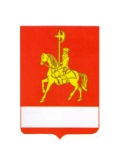 АДМИНИСТРАЦИЯ КАРАТУЗСКОГО РАЙОНАПОСТАНОВЛЕНИЕ15.04.2020                                с. Каратузское            	                       № 319-пО внесении изменений в постановление администрации Каратузского района от 11.11.2016 №640-п «Об утверждении Примерного положения об оплате труда работников муниципальных бюджетных, казенных, автономных учреждений, подведомственных администрации Каратузского района»В соответствии с Решением Каратузского районного Совета депутатов от 01.07.2010 № 03-20 «Об оплате труда работников муниципальных бюджетных, казенных, автономных учреждений и работников органов местного самоуправления района по должностям, не отнесенным к муниципальным должностям и должностям муниципальной службы», статьей 28 Устава Муниципального образования «Каратузский район», ПОСТАНОВЛЯЮ:1. Внести в постановление администрации Каратузского района от 11.11.2016 № 640-п «Об утверждении Примерного положения об оплате труда работников муниципальных бюджетных, казенных, автономных учреждений, подведомственных администрации Каратузского района (в ред. от 16.09.2019 № 759-п) (далее – Положение) следующие изменения:Приложение № 1 к Положению изложить в следующей редакции согласно приложению к настоящему постановлению.2. Контроль за исполнением настоящего постановления возлагаю на Е.С. Мигла, заместителя главы района по финансам, экономике – руководителя финансового управления администрации Каратузского района.3. Постановление вступает в силу с 1 июня 2020 года, но не ранее дня, следующего за днем его официального опубликования в периодическом печатном издании Вести муниципального образования «Каратузский район».Глава района                                                                          К.А. ТюнинМинимальные размеры окладов (должностных окладов),ставок заработной платы работников учреждений1. Профессиональная квалификационная группа должностейработников культуры, искусства и кинематографии2. Профессиональные квалификационные группы должностейработников физической культуры и спорта3.Должности руководителей структурных подразделений4. Профессиональные квалификационные группы должностейработников учебно-вспомогательного персонала5. Профессиональные квалификационные группы должностейпедагогических работников6.Должности, не предусмотренные профессиональнымиквалификационными группами7. Профессиональная квалификационная группа«Общеотраслевые должности служащих»8.Профессиональные квалификационные группыобщеотраслевых профессий рабочихПриложение к постановлению администрации Каратузского района от .04.2020 № -пПриложение № 1 к примерному Положению об оплате труда работников муниципальных бюджетных, казенных, автономных учреждений, подведомственных администрации Каратузского районаКвалификационные уровниМинимальный размер 
оклада (должностного   
оклада), ставки  
заработной платы, руб.Профессиональная квалификационная группа «Должности технических исполнителей и артистов вспомогательного персонала»Профессиональная квалификационная группа «Должности технических исполнителей и артистов вспомогательного персонала»4 946,0Профессиональная квалификационная группа«Должности работников культуры, искусства и кинематографии среднего звена»Профессиональная квалификационная группа«Должности работников культуры, искусства и кинематографии среднего звена»7 212,0Профессиональная квалификационная группа«Должности работников культуры, искусства и кинематографии ведущего звена»Профессиональная квалификационная группа«Должности работников культуры, искусства и кинематографии ведущего звена»9721,0Профессиональная квалификационная группа «Должности руководящего состава учреждений культуры, искусства и кинематографии»Профессиональная квалификационная группа «Должности руководящего состава учреждений культуры, искусства и кинематографии»12692,0Профессиональная квалификационная группа «Профессии рабочих культуры, искусства и кинематографии первого уровня» Профессиональная квалификационная группа «Профессии рабочих культуры, искусства и кинематографии первого уровня» 5021,0Профессиональная квалификационная группа «Профессии рабочих культуры, искусства и кинематографии второго уровня»Профессиональная квалификационная группа «Профессии рабочих культуры, искусства и кинематографии второго уровня»1 квалификационный уровень                          5114,0квалификационный уровень                          6 236,03 квалификационный уровень                          6 852,04 квалификационный уровень                          8 254,0Квалификационные уровниМинимальный размер оклада (должностного оклада), ставки заработной платы, руб.Профессиональная квалификационная группа 
должностей педагогических работников Профессиональная квалификационная группа 
должностей педагогических работников 1 квалификационный уровень                          6 027,02 квалификационный уровень                          6 670,03 квалификационный уровень                          7 196,0Профессиональная квалификационная группа 
должностей работников учебно-вспомогательного персонала 2 уровняПрофессиональная квалификационная группа 
должностей работников учебно-вспомогательного персонала 2 уровня1 квалификационный уровень                          3 409,0Квалификационные уровниМинимальный размер оклада (должностного
оклада), ставки   
заработной платы, руб.        Профессиональная квалификационная группа должностей руководителей    
структурных подразделений                        Профессиональная квалификационная группа должностей руководителей    
структурных подразделений                        1 квалификационный уровень                          9 800,02 квалификационный уровень                          11 005,03 квалификационный уровень                          12 242,0Квалификационные уровниМинимальный размер оклада (должностного
оклада), ставки   
заработной платы, руб.        Профессиональная квалификационная группа должностей работников учебно-вспомогательного персонала первого уровня3 782,0Квалификационные уровниМинимальный размер оклада (должностного
оклада), ставки   
заработной платы, руб.        Профессиональная квалификационная группа должностей педагогических работниковПрофессиональная квалификационная группа должностей педагогических работников1 квалификационный уровень                          5 042,02 квалификационный уровень                          6 019,03 квалификационный уровень                          7 194,04 квалификационный уровень                          7 495,0ДолжностьМинимальный размер оклада (должностного
оклада), ставки   
 заработной платы, руб.        Художественный руководитель                         12 692,0Квалификационные уровниКвалификационные уровниМинимальный размер оклада (должностного оклада), ставки заработной платы, руб.Профессиональная квалификационная группа «Общеотраслевые должности служащих первого уровня»Профессиональная квалификационная группа «Общеотраслевые должности служащих первого уровня»Профессиональная квалификационная группа «Общеотраслевые должности служащих первого уровня»1 квалификационный уровень                          3 409,03 409,02 квалификационный уровень                          3 596,03 596,0Профессиональная квалификационная группа «Общеотраслевые должности служащих второго уровня»Профессиональная квалификационная группа «Общеотраслевые должности служащих второго уровня»Профессиональная квалификационная группа «Общеотраслевые должности служащих второго уровня»1 квалификационный уровень                          3 783,03 783,02 квалификационный уровень                          4 157,04 157,03 квалификационный уровень                          4 567,04 567,04 квалификационный уровень                          5 764,05 764,05 квалификационный уровень                          6 511,06 511,0Профессиональная квалификационная группа «Общеотраслевые должности служащих третьего уровня»Профессиональная квалификационная группа «Общеотраслевые должности служащих третьего уровня»Профессиональная квалификационная группа «Общеотраслевые должности служащих третьего уровня»1 квалификационный уровень                          4 157,04 157,02 квалификационный уровень                          4 567,04 567,03 квалификационный уровень                          5 014,05 014,04 квалификационный уровень                          6 027,06 027,05 квалификационный уровень                          7 037,07 037,0Профессиональная квалификационная группа «Общеотраслевые должности служащих четвертого уровня»Профессиональная квалификационная группа «Общеотраслевые должности служащих четвертого уровня»Профессиональная квалификационная группа «Общеотраслевые должности служащих четвертого уровня»1 квалификационный уровень                          7 562,07 562,02 квалификационный уровень                          8 761,08 761,03 квалификационный уровень                          9 435,09 435,0Квалификационные уровниМинимальный размер оклада (должностного
оклада), ставки   
заработной платы, руб.Профессиональная квалификационная группа 
«Общеотраслевые профессии рабочих первого уровня» Профессиональная квалификационная группа 
«Общеотраслевые профессии рабочих первого уровня» 1 квалификационный уровень                          2 928,02 квалификационный уровень                          3 069,0Профессиональная квалификационная группа «Общеотраслевые профессии рабочих второго уровня»                         Профессиональная квалификационная группа «Общеотраслевые профессии рабочих второго уровня»                         1 квалификационный уровень                          3 409,02 квалификационный уровень                          4 157,03 квалификационный уровень                          4 567,04 квалификационный уровень                          5 502,0